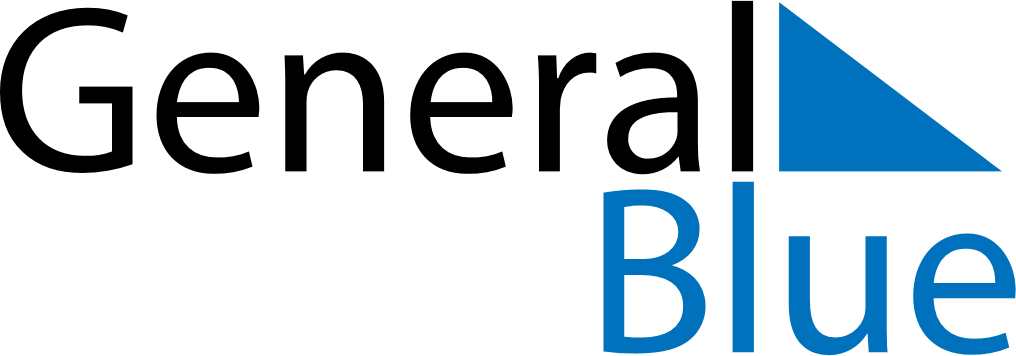 November 1996November 1996November 1996November 1996November 1996SundayMondayTuesdayWednesdayThursdayFridaySaturday123456789101112131415161718192021222324252627282930